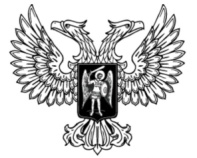 ДОНЕЦКАЯ НАРОДНАЯ РЕСПУБЛИКАЗАКОНО ВНЕСЕНИИ ИЗМЕНЕНИЙ В ЗАКОН ДОНЕЦКОЙ НАРОДНОЙ РЕСПУБЛИКИ «ОБ АДВОКАТУРЕ И АДВОКАТСКОЙ ДЕЯТЕЛЬНОСТИ»Принят Постановлением Народного Совета 22 марта 2019 годаСтатья 1Внести в Закон Донецкой Народной Республики от 20 марта 2015 года № 25-ІНС «Об адвокатуре и адвокатской деятельности» (опубликован на официальном сайте Народного Совета Донецкой Народной Республики 
21 апреля 2015 года) следующие изменения:1) в статье 39:а) часть 1 изложить в следующей редакции:«1. Высшим органом адвокатского самоуправления является конференция адвокатов Донецкой Народной Республики (далее – конференция адвокатов). Конференция адвокатов созывается Председателем Совета адвокатов Донецкой Народной Республики не реже одного раза в год. Конференция адвокатов может быть созвана также по предложению не менее одной десятой от общего числа адвокатов Донецкой Народной Республики.В случае истечения срока полномочий Председателя и членов Совета адвокатов Донецкой Народной Республики, определенного статьей 37 настоящего Закона, и непроведения созванной конференции адвокатов в целях избрания Председателя и членов Совета адвокатов Донецкой Народной Республики республиканский орган исполнительной власти, реализующий государственную политику в сфере юстиции, по поручению Главы Донецкой Народной Республики созывает адвокатов Донецкой Народной Республики и организовывает проведение конференции адвокатов для избрания Председателя и членов Совета адвокатов Донецкой Народной Республики. При этом порядок выдвижения и избрания кандидатов на должности Председателя и членов Совета адвокатов Донецкой Народной Республики определяется республиканским органом исполнительной власти, реализующим государственную политику в сфере юстиции.»;б) часть 2 изложить в следующей редакции:«2. О дне, времени и месте начала работы конференции адвокатов и вопросах, которые выносятся на ее обсуждение, адвокаты Донецкой Народной Республики уведомляются не позднее чем за десять рабочих дней до дня начала работы конференции адвокатов.»;в) часть 3 изложить в следующей редакции: «3. Конференция адвокатов считается полномочной, если в ее работе принимает участие более половины от общего числа адвокатов Донецкой Народной Республики.При наступлении обстоятельств, определенных абзацем вторым части 1 настоящей статьи, конференция адвокатов считается полномочной, если в ее работе принимает участие не менее одной десятой от общего числа адвокатов Донецкой Народной Республики.»;2) по тексту слова «республиканский орган исполнительной власти, проводящий государственную политику и осуществляющий функции по нормативному регулированию, контролю и надзору в сфере юстиции» в соответствующем падеже заменить словами «республиканский орган исполнительной власти, реализующий государственную политику в сфере юстиции» в соответствующем падеже;3) по тексту слова «Совет Министров» в соответствующем падеже заменить словом «Правительство» в соответствующем падеже.Глава Донецкой Народной Республики						Д. В. Пушилинг. Донецк29 марта 2019 года№ 24-IIНС	